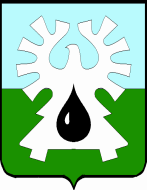                                         ГОРОДСКОЙ ОКРУГ УРАЙХАНТЫ-МАНСИЙСКОГО АВТОНОМНОГО ОКРУГА-ЮГРЫДУМА ГОРОДА УРАЙРЕШЕНИЕ от 08 декабря 2023 года                                    	                                           № 92О внесении изменений в Порядок организации и проведения общественных обсуждений или публичных слушаний по проектам муниципальных правовых актов в сфере градостроительной деятельности в городе Урай Рассмотрев внесенный в порядке реализации правотворческой инициативы прокурором города Урай проект решения Думы города Урай «О внесении изменений в Порядок организации и проведения общественных обсуждений или публичных слушаний по проектам муниципальных правовых актов в сфере градостроительной деятельности в городе Урай», Дума города Урай решила: 1. Внести изменения в статью 8 Порядка организации и проведения общественных обсуждений или публичных слушаний по проектам муниципальных правовых актов в сфере градостроительной деятельности в городе Урай, определенный решением Думы города Урай от 28.06.2018 №30 (в редакции решений Думы города Урай от 24.09.2020 №66, от 23.12.2021 №45):1.1. Часть 1 изложить в новой редакции:           «1. Срок проведения общественных обсуждений или публичных слушаний по проекту генерального плана, по проектам, предусматривающим внесение изменений в утвержденный генеральный план, с момента оповещения жителей города об их проведении до дня опубликования заключения о результатах общественных обсуждений или публичных слушаний по проекту генерального плана города составляет 28 дней.».         1.2. Часть 2 изложить в новой редакции:            «2. Срок проведения общественных обсуждений или публичных слушаний по проекту Правил землепользования и застройки, проекту внесения изменений в утвержденные Правила землепользования и застройки определяются главой города Урай в решении о назначении публичных слушаний или общественных обсуждений в соответствии с частью 13 статьи 31 Градостроительного кодекса Российской Федерации.».          1.3. Часть 5 изложить в новой редакции:          «5. Срок проведения общественных обсуждений или публичных слушаний по проекту планировки территории и проекту межевания территории, проектам изменений в утвержденные проекты планировки территории и проекты межевания территорий, со дня оповещения жителей города об их проведении до дня опубликования заключения о результатах общественных обсуждений или публичных слушаний, составляет 28 дней.».2. Опубликовать решение в газете «Знамя» и разместить на официальном сайте органов местного самоуправления города Урай в информационно-телекоммуникационной сети «Интернет».Исполняющий обязанности председателя Думы города УрайИсполняющий обязанности председателя Думы города УрайИсполняющий обязанности главы города УрайИсполняющий обязанности главы города УрайР.Ф. МиникаевМ.В. Данилов11.12.202311.12.2023